Примерный образец составления завещанияГород Видное Московской области, шестнадцатого марта две тысячи пятнадцатого годаЯ, гр. Саблин Анатолий Петрович, 14.04.1959 года рождения, паспорт серии 76 09 N641753 выдан отделом ФМС России по Московской области в г. Видное "18"февраля 2009 г., код подразделения 712-009, проживающий по адресу: Московская область г. Видное ул. Чайковского, д.32, квартира 79, находясь в здравом уме, твёрдой памяти и ясном сознании, действуя добровольно, понимая значение своих действий и не заблуждаясь, настоящим завещанием на случай моей смерти делаю следующее распоряжение:Все имущество, которое ко дню моей смерти будет принадлежать мне на праве собственности, в чём бы таковое не заключалось и где бы оно ни находилось,Я ЗАВЕЩАЮ: дочери – Соловьевой Марине Анатольевне, 20.01.1988 года рождения.Содержание статей 1118 п. 2, 1119 п. 2, 1149 п. 2 Гражданского кодекса РФ мне нотариусом разъяснено.Настоящее завещание составлено и подписано в 2-х экземплярах, один из которых остается в делах нотариуса КОРКИНОЙ ЛАРИСЫ ЮРЬЕВНЫ, нотариуса города Видное Московской области, а другой экземпляр выдаётся на руки завещателю.Текст завещания прочитан мне нотариусом вслух, а также прочитан мною лично.ПОДПИСЬ: Саблин Анатолий ПетровичГород Видное Московской области Российской Федерации.Шестнадцатого марта две тысячи пятнадцатого года.Настоящее завещание удостоверено мной, КОРКИНОЙ ЛАРИСОЙ ЮРЬЕВНОЙ, нотариусом города Видное Московской области, действующей на основании лицензии № 167/214, выданной Управлением юстиции Московской области 06 октября 1993 года.Завещание написано мною со слов гр. Саблина Анатолия Петровича.Завещание полностью прочитано до подписания и собственноручно подписано в моём присутствии.Личность завещателя установлена, дееспособность проверена.Содержание статьи 1149 ГК РФ разъяснено мной завещателю.Настоящее завещание удостоверено по месту нахождения нотариальной конторы: город Видное Московской области ул. Садовая, 115, телефон 495-42-67.Зарегистрировано в реестре за № 19876Взыскан тариф – 100 рублей.НОТАРИУС: КОРКИНА ЛАРИСА ЮРЬЕВНАПечать.Примечание: дата и место составления завещания указываются прописью.ВНИМАНИЕ! Бесплатно скачивая документы с сайта ПравПотребитель.ру, Вы дополнительно получаете возможность на  бесплатную юридическую консультацию!  Всего 3 минуты вашего времени:Достаточно набрать в браузере http://PravPotrebitel.ru/, задать свой вопрос в окошке на страницах сайта и наш специалист сам перезвонит вам и предложит законное решение проблемы!Странно... А почему бесплатно? Все просто:Чем качественней и чаще мы отвечаем на вопросы, тем больше у нас рекламодателей. Грубо говоря, наши рекламодатели платят нам за то, что мы помогаем вам! Пробуйте и рассказывайте другим!
*** P.S. Перед печатью документа данный текст можно удалить..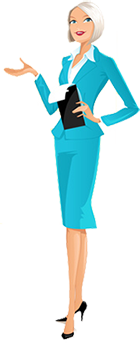 